Chuyên đề: NÂNG CAO NHẬN THỨC VỀ ĐẠO ĐỨC VÀ PHÁP LUẬT TRONG SỬ DỤNG CÔNG NGHỆ KĨ THUẬT SỐTên bài dạy: Bài 4: ĐẠO ĐỨC VÀ VĂN HÓA TRONG SỬ DỤNG CÔNG NGHỆ KĨ THUẬT SỐMôn: Tin học 8Thời gian thực hiện: 01 tiết (Tiết theo KHDH: tiết 7)I. MỤC TIÊU1. Kiến thức: Sau bài học này em sẽ:- Nhận biết và giải thích được một số biểu hiện vi phạm đạo đức và pháp luật, biểu hiện thiếu văn hóa khi sử dụng công nghệ kĩ thuật số.- Bảo đảm được các sản phẩm số do bản thân mình tạo ra thể hiện được đạo đức, tính văn hóa và không vi phạm pháp luật.2. Năng lực:2.1. Năng lực chung:- Tự chủ và tự học: biết lắng nghe và chia sẻ ý kiến cá nhân với bạn, nhóm và GV. Tích cực tham gia các hoạt động trong lớp.- Giao tiếp và hợp tác: có thói quen trao đổi, giúp đỡ nhau trong học tập; biết cùng nhau hoàn thành nhiệm vụ học tập theo sự hướng dẫn của thầy cô.- Giải quyết vấn đề và sáng tạo: biết phối hợp với bạn bè khi làm việc nhóm, có sáng tạo khi tham gia các hoạt động tin học.2.2. Năng lực Tin học- Biết tôn trọng quyền tác giả của thông tin số. Có ý thức phòng tránh việc sử dụng, sao chép sai quy định các sản phẩm số.. (NLe)- Sử dụng được công cụ tìm kiếm, xử lí vào trao đổi thông tin để tìm hiểu về một số biểu hiện vi phạm khi sử dụng công nghệ số. (NLd)- Có ý thức ban đầu về quản lý thông tin số trên các phương tiện thông tin. (Nla)- Hiểu và ứng xử có văn hóa trong thế giới ảo, khi sử dụng công nghệ kĩ thuật số (NL b).3. Phẩm chất:- Rèn luyện đức tính chăm chỉ, sáng tạo không ngừng nâng cao hiệu suất lao động.- Trung thực và có trách nhiệm khi sử dụng công nghệ kĩ thuật số và tạo sản phẩm số (không sử dụng các thông tin không có bản quyền khi tạo sản phẩm số, …)- Củng cố tinh thần yêu nước và trách nhiệm công dân qua mối liên hệ sự phát triển Khoa học – Công nghệ trên thế giới với sự phát triển Tin học của đất nước.II. CHUẨN BỊ1. Đối với giáo viên:  - Sách giáo khoa Tin học 8 và các tư liệu (hình ảnh, video, bài báo, một vài ví dụ về sản phẩm kĩ thuật số).- Phiếu học tập.2. Đối với học sinh: Hình ảnh, video… về sản phẩm kĩ thuật số do chính mình tạo ra (nếu có)III. TIẾN TRÌNH DẠY HỌC1. Hoạt động Khởi động (3 phút)a. Mục tiêu: Học sinh bước đầu nhận ra việc sử dụng sản phẩm số mà không xin phép là không tốt.b. Tổ chức thực hiện: - GV chiếu hai trường hợp về việc làm của bạn An đối với bức ảnh mà bạn Khoa chụp. Yêu cầu HS suy nghĩ và đưa ra câu trả lời cho câu hỏi: Theo em, An nên làm theo cách nào? Vì sao?- HS trả lời theo ý kiến cá nhân.- GV khuyên HS nên làm theo cách thứ hai và cũng lưu ý rằng dù là sản phẩm số thì việc sử dụng mà không xin phép là vi phạm các quy định của pháp luật.2. Hoạt động Hình thành kiến thức mớiHoạt động 2.1: Biểu hiện vi phạm khi sử dụng công nghệ kỹ thuật số (10 phút)a. Mục tiêu: Biết một số biểu hiện vi phạm khi sử dụng công nghệ kỹ thuật số. Có ý thức phòng tránh vi phạm trong quá trình sử dụng.b. Tổ chức thực hiện:Hoạt động 2.2. Tuân thủ những quy định về đạo đức, văn hóa và pháp luật khi tạo ra sản phẩm số (20 phút)a. Mục tiêu: - Hiểu được những điều cần lưu ý khi tham gia tạo các sản phẩm số. - Có ý thức phòng tránh việc sử dụng, sao chép sai quy định các sản phẩm số. - Tuân thủ những quy định về đạo đức, văn hóa và pháp luật khi tạo ra sản phẩm số.b. Tổ chức thực hiện:3. Hoạt động luyện tập (10 phút)a. Mục tiêu: Củng cố, luyện tập kiến thức vừa học.b. Tổ chức thực hiện: - GV đưa ra một số câu hỏi trắc nghiệm (Phiếu học tập số 2) để củng cố, luyện tập kiến thức bài học.- HS suy nghĩ và trả lời.4. Hoạt động Vận dụng (2 phút)a. Mục tiêu: Vận dụng các kiến thức vừa học giải quyết các vấn đề học tập và thực tiễn.b. Tổ chức thực hiện:GV giao nhiệm vụ về nhà: Lớp chia thành 8 nhóm. Mỗi nhóm hãy tạo một sản phẩm số theo cách sáng tạo để hướng dẫn các bạn hiểu đúng về việc sử dụng công nghệ kĩ thuật số. Em hãy đảm bảo sản phẩm của mình thể hiện được đạo đức, tính văn hóa và không vi phạm pháp luật.Thời gian nộp sản phẩm: thứ 5, ngày 19/10/2023.Hình thức nộp bài: gửi bài qua email của cô giáoPHIẾU HỌC TẬP SỐ 1Trò chơi BINGOChia lớp thành 8 nhóm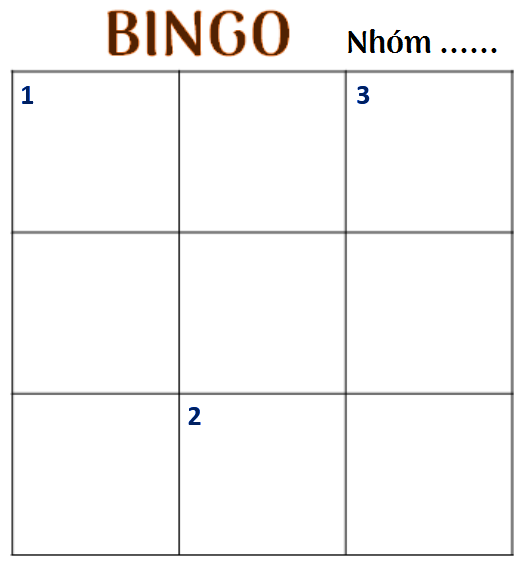 Mỗi nhóm được phát phiếu Bingo gồm 9 ô vuông và 9 đáp án.HS đánh số thứ tự ngẫu nhiên từ 1 đến 9 vào góc trên cùng bên trái các ô trong phiếu Bingo.GV đưa ra các hình ảnh, HS lựa chọn đáp án và dán vào ô đã đánh STT câu hỏi tương ứng trong phiếu Bingo của mình. Khoanh tròn đáp án đúng. Mỗi hình ảnh có 20 giây suy nghĩ và dán đáp án vào phiếu Bingo.Nếu có 3 đáp án đúng tạo thành hàng dọc/ ngang/ chéo thì kêu lên Bingo. Nhóm nào có nhiều lượt Bingo sẽ giành chiến thắng.Nộp lại phiếu Bingo để GV kiểm tra.Không chấp nhận phiếu Bingo có gạch/tẩy/xóa/sửa.Các đáp án: Quay phim trong rạp chiếu phim; Sử dụng phần mềm bẻ khóa; Chia sẻ thông tin giả lên mạng xã hội; Sao chép thông tin từ một trang web và coi đó là của mình; Chụp ảnh ở nơi không cho phép; Chế ảnh người khác và đăng lên mạng xã hội; Tham gia, quảng cáo cho các trang web cổ vũ bạo lực, đánh bạc...; Nghe lén, hoặc ghi âm trái phép; Phát trực tiếp (livestream) bạo lực học đường.PHIẾU HỌC TẬP SỐ 2Câu 1: Công nghệ kĩ thuật số tiềm ẩn những vấn nạn nào?A. Biểu hiện thiếu văn hóa					C. Biểu hiện vi phạm đạo đứcB. Biểu hiện vi phạm pháp luật				D. Cả ba đáp án trên đều đúngCâu 2: Biểu hiện của vi phạm đạo đức, pháp luật, vi phạm pháp luật khi sử dụng công nghệ kĩ thuật sô là?A. Quay phim trong rạp chiếu phim			C. Ghi âm trái phép các cuộc nói chuyệnB. Chụp ảnh ở nơi không cho phép			D. Cả ba đáp án trên đều đúngCâu 3: Các hành vi vi phạm đạo đức, pháp luật, vi phạm pháp luật khi sử dụng công nghệ kĩ thuật số em có thể gặp là?A. Sao chép thông tin từ một trang web và coi đó là của mìnhB. Sử dụng phần mềm bẻ khóaC. Phát trực tiếp hoặc chia sẻ các vụ bạo lực học đường. Đưa lên mạng thông tin cá nhân của người khác khi không được cho phépD. Cả ba đáp án trên đều đúngCâu 4: Để tránh các vi phạm khi sử dụng công nghệ kĩ thuật số em cần?A. Tìm hiểu thông tin, trang bị cho mình những kiến thức cần thiếtB. Chỉ sử dụng những sản phẩm số khi có sự cho phép của tác giả hoặc có bản quyền sử dụngC. Hầu hết thông tin trên Internet là có bản quyềnD. Cả ba đáp án trên đều đúngCâu 5: Các bạn rủ em tham gia vào một nhóm kín trên mạng xã hội thì em sẽ?A. Vào nhóm đó mà không cần biết gìB. Chấp nhận lời mồi vì có các bạn của mìnhC. Em sẽ hỏi kĩ thông tin về nhóm kín đó rồi mới quyết định có tham gia hay khôngD. Đáp án khácCâu 6: Hành động nào sau đây không vi phạm đạo đức và pháp luật? A. Tặng đĩa nhạc có bản quyền em đã mua cho người khácB. Đăng tải thông tin sai sự thật lên mạngC. Cố ý nghe, ghi âm trái phép các cuộc nói chuyệnD. Tải một bài trình chiếu của người khác từ Intemet và sử dụng như là của mình tạo raCâu 7: Dạng sản phẩm số em có thể tạo ra là?A. Những bức ảnh (chụp, chỉnh sửa) 			C. Bài đăng trên mạng xã hội, diễn đànB. Truyện tự sáng tác					D. Cả ba đáp án trên đều đúngCâu 8: Em có thể tạo ra sản phẩm số nào dưới đây?A. Tệp ghi âm giọng hát của em				C. Trò chơi điện tử em tự thiết kếB. Vlog							D. Cả ba đáp án trên đều đúngCâu 9: Việc tạo ra các sản phẩm số dễ dàng và nhanh chóng nhờ?A. Công nghệ kĩ thuật số					C. Cả hai đáp án trên đều đúngB. Các thiết bị điện tử thông minh				D. Cả hai đáp án trên đều saiCâu 10: Vì sao em cần bảo đảm được sản phẩm số do bản thân tạo ra?A. Thể hiện được đạo đức 					C. Không vi phạm pháp luậtB. Thể hiện tính văn hóa					D. Cả ba đáp án trên đều đúngCâu 11: Đâu là điều em cần chú ý khi tạo ra các sản phẩm số?A. Luôn trung thực trong quá trình tạo ra sản phẩm sốB. Nên sử dụng thông tin do mình tự tạoC. Nội dung và hình thức các sản phẩm tạo ra không được vi phạm các quy định, chuẩn mực về đạo đức, văn hóa trong xã hội nói chungD. Tất cả các đáp án trên đều đúngCâu 12: Biểu hiện của sự tự chủ trong các mối quan hệ trên mạng xã hội là?A. Bình luận và trả lời bình luận theo hướng tích cựcB. Chủ động xác minh thông tin trước khi chia sẻC. Từ chối những lời mời kết bạn không đáng tin cậyD. Cả ba đáp án trên đều đúngCâu 13: Biểu hiện của việc trung thực trong quá trình tạo ra sản phẩm số là?A. Không sử dụng thông tin giảB. Không sử dụng thông tin không đáng tin cậyC. Không sao chép, chỉnh sửa thông tin của người khác rồi coi là của mìnhD. Cả ba đáp án trên đều đúngCâu 14: Nội dung và hình thức của sản phẩm tạo ra nên tuân thủ quy định nào dưới đây?A. Chỉ dùng ngôn ngữ lịch sử		C. Không tiết lộ thông tin cá nhân của người khácB. Không dùng hình ảnh giật gân		D. Cả ba đáp án trên đều đúng  Câu 15: Hoạt động nào sau đây có thể khiến việc sử dụng công nghệ kĩ thuật số vi phạm đạo đức, pháp luật hoặc thiếu văn hóa?A. Sử dụng máy tính để soạn thảo đơn xin việc.	 B. Vẽ biểu đồ cho bài tập toán bằng phần mềm bảng tính	C. Truy cập mạng xã hội xem tin tức và viết bình luậnD. Mở phần mềm caculator để tính kết quả một phép tính lũy thừaCâu 16: Em có thể sử dụng các thông tin nào do mình tự tạo ra?A. Tự quay video			C. Tự viết nội dung	B. Tự chụp ảnh		       	D.Cả ba đáp án trên đều đúngCâu 17: Hành động nào sau đây là biểu hiện vi phạm đạo đức, pháp luật và thiếu văn hóa?A. Chụp ảnh chú chó nhà em 				B. Chụp ảnh trong phòng trưng bày ở bảo tàng, nơi có biển không cho phép chụp ảnhC. Chụp phong cảnh đường phốD. Chụp ảnh hiệu sách em thường mua để gửi bạn bèCâu 18: Sử dụng điện thoại thông minh để thực hiện hành động nào sau đây vi phạm đạo đức, pháp luật?A. Quay video ở địa điểm có biển cấm quay phim, chụp ảnh để khoe với bạn bèB. Hỏi bài bạn qua zaloC. Gọi điện hỏi thăm ông bàD. Chụp ảnh món ăn mới nấuCâu 19: Hành động nào dưới đây không vi phạm đạo đức, pháp luật và văn hóa khi sử dụng công nghệ kĩ thuật số?A. Chia sẻ địa chỉ website có chứa các bộ phim không có bản quyền sử dụngB. Tham gia cá cược bóng đá qua InternetC. Tạo một trang cá nhân để chia sẻ những kinh nghiệm học tập của mìnhD. Quay và lan truyền video về bạo lực học đườngCâu 20: Khi thấy bạn em quay video các bạn trong lớp có hành vi bạo lực và đăng lên mạng xã hội thì em sẽ?A. Khuyên bạn gửi video đó cho mọi ngườiB. Khuyên bạn nên quay nhưng không đăng video đó lênC. Khuyên bạn không nên quay và đăng video bạo lực đó lên mạng vì vi phạm quyền riêng tư của mỗi con người và vi phạm tiểu chuẩn cộng đồng trên mạngD. Đáp án khácCâu 21: Việc nào sau đây là thích hợp khi một người cần sử dụng hình ảnh trên Internet để làm bài tập?A. Sử dụng và không cần làm gì			C. Xin phép chủ sở hữu rồi mới sử dụngB. Sử dụng và ghi rõ nguồn gốc			D. Mua bản quyền để sử dụngCâu 22: Việc nào sau đây là thích hợp khi một người cần sử dụng một hình ảnh trên Internet để in vào cuốn sách của mình?A. Sử dụng và không cần làm gì			B. Sử dụng và ghi rõ nguồn gốc			C. Xin phép tác giả, chủ sở hữu hoặc mua bản quyền trước khi sử dụngD. Xin phép trang web để đăng hình ảnh đóCâu 23: Hành động nào sau đây không vi phạm đạo đức, pháp luật và văn hóa?A. Bạn Hoài đăng một mẩu thơ của nhà thơ nổi tiếng và ghi tác giả là mìnhB. Bình luận với các từ ngữ phản cảm trên FacebookC. Tải về một hình ảnh từ Internet để minh họa cho bài tập môn Khoa học tự nhiênD. Chép một đoạn văn trên Internet vào bài tập làm vănCâu 24: Em chụp một bức hình rất đẹp và khoe với mọi người. Một thời gian sau, em thấy bức hình đó được đăng ở một trang web với tên tác giả là bạn em. Khi đó em sẽ làm gì?A. Liên lạc với bạn và yêu cầu ghi đúng nguồn hoặc đúng tên tác giảB. Không làm gì cảC. Báo cáo với thầy cô giáo và người lớnD. Nói với tất cả mọi người về sự thật: em chính là tác giả của bức hình  ĐÁP ÁN:1. D		5. C		9. C		13. D		17. B		21. B2. D		6. A		10. D		14. D		18. A		22. C3. D		7. D		11. D		15. C	 	19. C		23. C4. D		8. D		12. D		16. D	 	20. C		24. ATrường THCS Kim Lan Tổ Khoa học tự nhiênHọ và tên giáo viên: Nguyễn Quỳnh LươngHoạt động của GV và HSSản phẩm dự kiến*Nhiệm vụ 1:Bước‌ ‌1:‌ ‌Chuyển‌ ‌giao‌ ‌nhiệm‌ ‌vụ:‌ ‌- GV yêu cầu  HS tham gia trò chơi “Bingo” để tìm hiểu các biểu hiện vi phạm khi sử dụng công nghệ kĩ thuật số.Bước‌ ‌2:‌ ‌Thực‌ ‌hiện‌ ‌nhiệm‌ ‌vụ:‌ ‌ ‌- GV hướng dẫn luật chơi‌- HS‌ chơi Bingo theo nhóm-‌ ‌GV‌ ‌quan‌ ‌sát‌ ‌Bước‌ ‌3:‌ ‌Báo‌ ‌cáo,‌ ‌thảo‌ ‌luận:‌ ‌ ‌- GV thu lại phiếu Bingo của các nhóm.- GV nhận xét ‌Bước‌ ‌4:‌ ‌Kết‌ ‌luận,‌ ‌nhận‌ ‌định:‌ ‌‌- GV‌ nhận xét, kết luận- GV yêu cầu HS ghi nhớ.*Nhiệm vụ 2:Bước‌ ‌1:‌ ‌Chuyển‌ ‌giao‌ ‌nhiệm‌ ‌vụ:‌ ‌- GV yêu cầu HS từ những kiến thức thu nhận được qua trò chơi “Bingo” trả lời các câu hỏi sau: Để tránh các vi phạm khi sử dụng công nghệ kĩ thuật số chúng ta cần lưu ý điều gì?Bước‌ ‌2:‌ ‌Thực‌ ‌hiện‌ ‌nhiệm‌ ‌vụ:‌ ‌ ‌- ‌HS‌ suy‌ ‌nghĩ,‌ ‌tham‌ ‌khảo‌ ‌SGK‌ ‌trả‌ ‌lời‌ ‌câu‌ ‌hỏi‌ ‌‌Bước‌ ‌3:‌ ‌Báo‌ ‌cáo,‌ ‌thảo‌ ‌luận:‌ ‌ ‌- Một số HS trả lời, một số em nhận xét, bổ sung.‌ ‌ ‌Bước‌ ‌4:‌ ‌Kết‌ ‌luận,‌ ‌nhận‌ ‌định:‌ ‌‌- GV‌ nhận xét, kết luận, chính xác hóa kiến thức.1. Biểu hiện vi phạm khi sử dụng công nghệ kỹ thuật số- Một số biểu hiện vi phạm: Quay phim trong rạp chiếu phim.Chụp ảnh ở nơi không cho phép.Nghe lén, ghi âm trái phép các cuộc nói chuyện.Chế ảnh người khác và đăng lên mạng xã hội.Sao chép thông tin từ một trang web và coi đó là của mình. Sử dụng phần mềm bẻ khóa.Phát trực tiếp (livestream) hoặc chia sẻ các vụ bạo lực học đường. Tham gia, chia sẻ, quảng cáo cho các trang web cổ vũ bạo lực, đánh bạc,…Chia sẻ thông tin giả lên mạng+ Tìm hiểu thông tin+ Chỉ dử dụng những sản phẩm số khi có sự cho phép của tác giả hoặc có bản quyền sử dụng+ Hầu hết thông tin trên Internet là có bản quyềnHoạt động của GV và HSSản phẩm dự kiếnBước‌ ‌1:‌ ‌Chuyển‌ ‌giao‌ ‌nhiệm‌ ‌vụ:‌ ‌* Nhiệm vụ 1:- Yêu cầu HS báo cáo sản phẩm số, nội dung đã được GV giao nhiệm vụ chuẩn bị từ tiết học trước: Mỗi nhóm lựa chọn một trong hai chủ đề để tạo sản phẩm số:+ Chủ đề 1: Mặt trái của việc sử dụng mạng xã hội.+ Chủ đề 2: Tháng 10 yêu thương.* Nhiệm vụ 2:- GV đưa ra tình huống: a. Bạn Mi quay video các bạn trong lớp có hành vi bạo lực và đăng lên mạng xã hội.b. Bạn Môn sử dụng hình ảnh của bạn Na chụp để tham gia một cuộc thi ảnh nhưng chưa có sự đồng ý của bạn Na.- GV yêu cầu HS thảo luận nhóm và trả lời câu hỏi cho tình huống. Cụ thể:Nhóm 1, 3:Câu 1. Nêu hành vi chưa thể hiện được đạo đức và chưa tuân thủ pháp luật khi tạo ra sản phẩm số của nhân vật Môn.Câu 2. Em có cảnh báo và lời khuyên gì với nhân vật Môn  trong tình huống đó.Nhóm 2, 4:Câu 1. Nêu hành vi chưa thể hiện được đạo đức và chưa tuân thủ pháp luật khi tạo ra sản phẩm số của nhân vật Mi.Câu 2. Em có cảnh báo và lời khuyên gì với nhân vật Mi trong tình huống đó.* Nhiệm vụ 3:GV đưa ra câu hỏi:? Để tạo được các sản phẩm số thể hiện được đạo đức, tính văn hóa và không vi phạm pháp luật, em cần chú ý những điều gì?Bước‌ ‌2:‌ ‌Thực‌ ‌hiện‌ ‌nhiệm‌ ‌vụ:‌ ‌ ‌- HS - HS‌ theo dõi tình huống, suy‌ ‌nghĩ,‌ ‌tham‌ ‌khảo‌ ‌SGK‌ ‌trả‌ ‌lời‌ ‌câu‌ ‌hỏi‌ -‌ ‌GV‌ ‌quan‌ ‌sát‌ ‌và‌ ‌trợ‌ ‌giúp‌ ‌các‌ nhóm ‌‌Bước‌ ‌3:‌ ‌Báo‌ ‌cáo,‌ ‌thảo‌ ‌luận:‌ ‌ ‌- HS cử đại diện nhóm báo cáo kết quả. ‌ ‌- ‌Các‌ ‌nhóm‌ ‌nhận‌ ‌xét,‌ ‌bổ‌ ‌sung‌ ‌cho‌ ‌nhau.‌ ‌ ‌Bước‌ ‌4:‌ ‌Kết‌ ‌luận,‌ ‌nhận‌ ‌định:‌ ‌‌- GV‌ nhận xét, kết luận, chính xác hóa kiến thức.- GV yêu cầu HS đọc ghi nhớ. 2. Tuân thủ những quy định về đạo đức, văn hóa và pháp luật khi tạo ra sản phẩm số+ Cần đảm bảo tính văn hóa+ Thể hiện được đạo đức và tuân thủ pháp luật